PRÁCE NA TÝDEN – 20.4. – 26.4.ZDRAVÍM VÁS VŠECHNY . MÁME TU ZASE PRÁCI NA NOVÝ TÝDEN. BUDE NÁS SPOLEČNĚ ČEKAT JEDNA ZMĚNA. JAK JSEM VÁM JIŽ PSALA V E-MAILU, RÁDA BYCH SE S VÁMI KAŽDOU STŘEDU V 10.00 SETKÁVALA POMOCÍ APLIKACE ZOOM NA VIDEOKONFERENCI. PRVNÍ SI ZKUSÍME UŽ 22. DUBNA. POKUD SE NEBUDETE MOCI ZÚČASTNIT Z NĚJAKÉHO ZÁVAŽNÉHO DŮVODU ONLINE VÝUKY, DEJ TE MI PROSÍM VĚDĚT E-MAILEM.PRO TENTO TÝDEN MÁM PRO VÁS PRÁCI S UČEBNICÍ. BUDEME SE ZABÝVAT TÉMATEM LIDSKÉ TĚLO A ZDRAVÍ. 1. Naučíme se nějaké pojmy k tématu zdraví (probereme to i při online výuce). Vaším úkolem je rozdělit tyto pojmy do tabulky, kde jsou dvě možnosti: GESUND = ZDRAVÝ, ZDRAVÁ, ZDRAVÉ 			X UNGESUND = NEZDRAVÝ, NEZDRAVÁ, NEZDRAVÉ Pojmy do tabulky nakopíruj nebo přepiš.POJMY:frisches Obst essenwenig schlafenrauchenviel am Computer sitzenturnennur morgens und abends essenviele Süβigkeiten essenGetreideprodukte essenzweimal pro Jahr zum Zahnarzt gehensüβe Getränke trinkenGemüse essenfettes Fleisch essenvor dem Fernseher sitzenjeden Tag warmes Mittagessen habenmit dem Hund raus gehenjeden Tag bei McDonald essen2 Liter Wasser täglich trinkenSport treibenviele Pommes essenspazieren gehen5 Mal täglich wenig essenwandernsich ausruhenMilchprodukte essen2. PRACOVNÍ SEŠIT - STR. 48, cvičení 8+9:Vím, že se jedná o poslechové cvičení, ale to nevadí. Spoléhám na vaši fantazii. Na obrázcích máte různé druhy jídla, potraviny, nápoje. Sestavte jídelníček pro Katrin, Moniku, Martina a Roberta.Napiš, co budou mít ke snídani, svačině, obědu a večeři. Slovíčko zwischendurch znamená mezitím (co mohou jíst mezi obědem a večeří). DOBRÁ ZPRÁVA  - JÍDLO A PITÍ MŮŽEME POUŽÍVAT BEZ ČLENU. Tabulku vyplň v pracovním sešitě a pošli mi fotku.3. ZKUS PŘELOŽIT TEXT NA OBRÁZKU:  PŘEKLAD: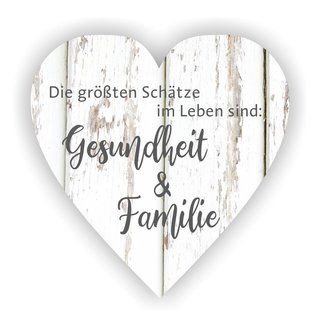 NEZAPOMEŇ:Pracovní list a) můžeš vyplnit elektronicky a poslat mi zpět e-mailem.                       b) můžeš vytisknout, vyplnit ručně, vyfotit a poslat e-mailem. 	         c) můžeš opsat do sešitu, vyfotit a poslat e-mailem.Termín odevzdání je do neděle 26. 4.                                 MĚJTE SE KRÁSNĚ GESUND UNGESUND 